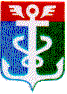 РОССИЙСКАЯ ФЕДЕРАЦИЯПРИМОРСКИЙ КРАЙКОНТРОЛЬНО-СЧЕТНАЯ ПАЛАТА
 НАХОДКИНСКОГО ГОРОДСКОГО ОКРУГА692900 Приморский край, г.Находка, Находкинский пр-т,14тел.(4236) 69-92-89 факс (4236) 74-79-26 E-mail: ksp@ksp-nakhodka.ruЗАКЛЮЧЕНИЕна проект  Решения Думы Находкинского городского округа «О программе приватизации муниципального имущества Находкинского городского округа на 2018 год»Основание: Решение Думы Находкинского городского округа от 30 октября 2013 года №264-НПА «О Контрольно-счетной палате Находкинского городского округа», п.5, п.7  ст.11Решения Думы Находкинского городского округа от 09 августа 2017г. №1217-НПА «О бюджетном процессе в Находкинском городском округе», п.6 раздела 1 плана работы Контрольно-счетной палаты на 2017 год, распоряжение председателя КСП НГО от 04.10.2017г. №56-Р.Цель мероприятия: реализация полномочий Контрольно-счетной палаты Находкинского городского округа, предусмотренных пп.7 п.1 ст.8 Решения Думы Находкинского городского округа от 30 октября 2013 года №264-НПА «О Контрольно-счетной палате Находкинского городского округа» (проведение финансово-экономической  экспертизы проектов муниципальных правовых актов, а также муниципальных программ). Предмет экспертно-аналитического мероприятия: Проект Решения Думы НГО «О Программе приватизации муниципального имущества Находкинского городского округа на 2018г.».Срок проведения экспертизы: с 04.10.2017г. по 09.10.2017г.На экспертизу представлен проект Решения Думы Находкинского городского округа «О Программе приватизации муниципального имущества Находкинского городского округа на 2018г.», утвержденный распоряжением администрации Находкинского городского округа от 29 сентября 2017г. №581-р, (вх. №10.2017/196 от 02.10.2017г.).Общие положения1. Прогнозный план (программа) приватизации муниципального имущества городского округа должен устанавливать организационные и правовые основы преобразования отношений собственности с учетом требований Федерального закона №131-ФЗ от 06.10.2003 “Об общих принципах организации местного самоуправления в Российской Федерации” посредством приватизации муниципального имущества, определять имущество, подлежащее приватизации и способы его приватизации.2. Программа должна быть разработана в соответствии с Федеральным законом от 21.12.2001 N 178-ФЗ “О приватизации государственного и муниципального имущества” (с последующими изменениями и дополнениями), Положением о приватизации муниципального имущества Находкинского городского округа, утвержденного Решением Думы Находкинского городского округа № 348-р от 29.04.2009г., иными нормативными правовыми актами о приватизации муниципального имущества.3. Программа распространяется на объекты муниципальной собственности Находкинского городского округа.Главными целями приватизации муниципального имущества являются:– приватизация муниципального имущества, не задействованного в обеспечении функций (полномочий) органов местного самоуправления; отчуждение или перепрофилирование муниципального имущества, не предназначенного для решения вопросов местного значения, и приведение структуры имущества в соответствие с нормами законодательства о местном самоуправлении:– формирование доходов местного бюджета;– сокращение расходов местного бюджета на управление муниципальным имуществом;– привлечение к участию в приватизации субъектов предпринимательства.4. Приватизация муниципального имущества должна основываться на равенстве прав покупателей муниципального имущества и открытости деятельности органов местного самоуправления.
5. Муниципальное имущество должно отчуждаться в собственность физических или юридических лиц исключительно на возмездной основе.
6. Покупателями муниципального имущества могут быть любые физические и юридические лица, за исключением государственных и муниципальных унитарных предприятий, государственных и муниципальных учреждений, а также юридических лиц, в уставном капитале которых доля Российской Федерации, субъектов Российской Федерации и муниципальных образований превышает 25 %, кроме случаев, предусмотренных статьей 25 Федерального закона от 21.12.2001 № 178-ФЗ «О приватизации государственного и муниципального имущества».
Порядок планирования приватизации имущества, находящегося в собственности местного самоуправления, должен определяться органами местного самоуправления самостоятельно.Статья 3 Положения о приватизации муниципального имущества Находкинского городского округа, утвержденного Решением Думы Находкинского городского округа № 348-р от 29.04.2009 устанавливает:1. Планирование приватизации муниципального имущества осуществляется  администрацией Находкинского городского округа, Думой Находкинского городского округа, имущественной комиссией Находкинского городского округа, состав которой утверждается решением Думы Находкинского городского округа, в порядке, установленном настоящим Положением, и в соответствии с полномочиями, определенными муниципальными правовыми актами. 2. Приватизация муниципального имущества осуществляется в соответствии с программой приватизации муниципального имущества Находкинского городского округа (далее по тексту - программа приватизации), утвержденной Решением Думы Находкинского городского округа на очередной финансовый год. 3. Администрация Находкинского городского округа организует разработку программы приватизации в соответствии с программой социально-экономического развития Находкинского городского округа и не позднее, чем за 3 месяца до начала очередного финансового года, направляет программу приватизации на рассмотрение и утверждение Думой Находкинского городского округа.Статья 4 Положения о приватизации муниципального имущества Находкинского городского округа, утвержденного Решением Думы Находкинского городского округа № 348-р от 29.04.2009 устанавливает, что1. Программа приватизации содержит основные направления и задачи приватизации муниципального имущества, а также перечень муниципальных унитарных предприятий, акции открытых акционерных обществ, находящихся в муниципальной собственности, и иного муниципального имущества, которое планируется приватизировать в соответствующем году. В программе приватизации указывается характеристика муниципального имущества и предполагаемые сроки приватизации.2. В программу приватизации могут вноситься изменения и дополнения в соответствии с решениями Думы Находкинского городского округа. 3. Программа приватизации подлежит опубликованию в средствах массовой информации.В ходе проведения экспертизы проекта Решения Думы НГО «О Программе приватизации муниципального имущества Находкинского городского округа на 2018г.» установлено:Программа приватизации не содержит данных о том, что она разработана в соответствии с программой социально-экономического развития Находкинского городского округа на 2018г. – требование ч.3 статьи 3 «Положения о приватизации муниципального имущества Находкинского городского округа», утвержденного Решением Думы Находкинского городского округа № 348-р от 29.04.2009г.Программа приватизации муниципального имущества, не содержит информации о причинах приватизации муниципального имущества: - задействовано оно или нет в обеспечении функций (полномочий) органов местного самоуправления; - отчуждение или перепрофилирование муниципального имущества производится в связи с тем, что данное имущество не предназначено для решения вопросов местного значения или приватизация муниципального имущества осуществляется в связи с приведением структуры муниципального имущества в соответствие с нормами законодательства о местном самоуправлении - требование Федерального закона №131-ФЗ от 06.10.2003 «Об общих принципах организации местного самоуправления в Российской Федерации»;Программа приватизации не содержит данных о том, в каких объемах (начальная цена имущества), предполагается увеличение доходной части бюджета, а также не содержит сведений о суммах расходов бюджета НГО на проведение подготовительных работ по организации торгов и на содержание имущества до момента продажи муниципального имущества  – требования ст.14 Федерального закона от 21.12.2001 № 178-ФЗ «О приватизации государственного и муниципального имущества»; Проект Решения Думы НГО «О Программе приватизации муниципального имущества Находкинского городского округа на 2018г.» не содержит отдельной статьи о том, что Программа приватизации подлежит опубликованию в средствах массовой информации – требование ч.3 статьи 4 «Положения о приватизации муниципального имущества Находкинского городского округа», утвержденного Решением Думы Находкинского городского округа № 348-р от 29.04.2009г..ВыводНа основании изложенного, Контрольно-счетная палата Находкинского городского округа считает:-  представленный проект решения Думы Находкинского городского округа не соответствует требованиям Федерального закона от 21.12.2001 № 178-ФЗ «О приватизации государственного и муниципального имущества» и «Положению о приватизации муниципального имущества Находкинского городского округа», утвержденного   решением Думы Находкинского городского округа № 348-р от 29.04.2009г.;- представленный проект решения Думы Находкинского городского округа не содержит коррупциогенных факторов.Предложения1. Рекомендовать Думе Находкинского городского округа учесть данное Заключение до утверждения «Программы приватизации муниципального имущества Находкинского городского округа на 2018г.». 2. Рекомендовать Администрации Находкинского городского округа:-  внести изменения в «Положение о приватизации муниципального имущества Находкинского городского округа», утвержденное Решением Думы Находкинского городского округа № 348-р от 29.04.2009г. в части общего прогноза состояния муниципальной казны, порядка определения начальной (нормативной) цены приватизации муниципального имущества, формирования доходов местного бюджета, сокращения расходов местного бюджета на управление муниципальным имуществом;- внести изменения в форму Перечня объектов муниципального имущества, разрешенного к приватизации в соответствии с предлагаемой формой (Приложение).Председатель Контрольно-счетной палаты НГО                                               Т.А. ГончарукАудитор                                                                                                                    В.В. Кравченко   